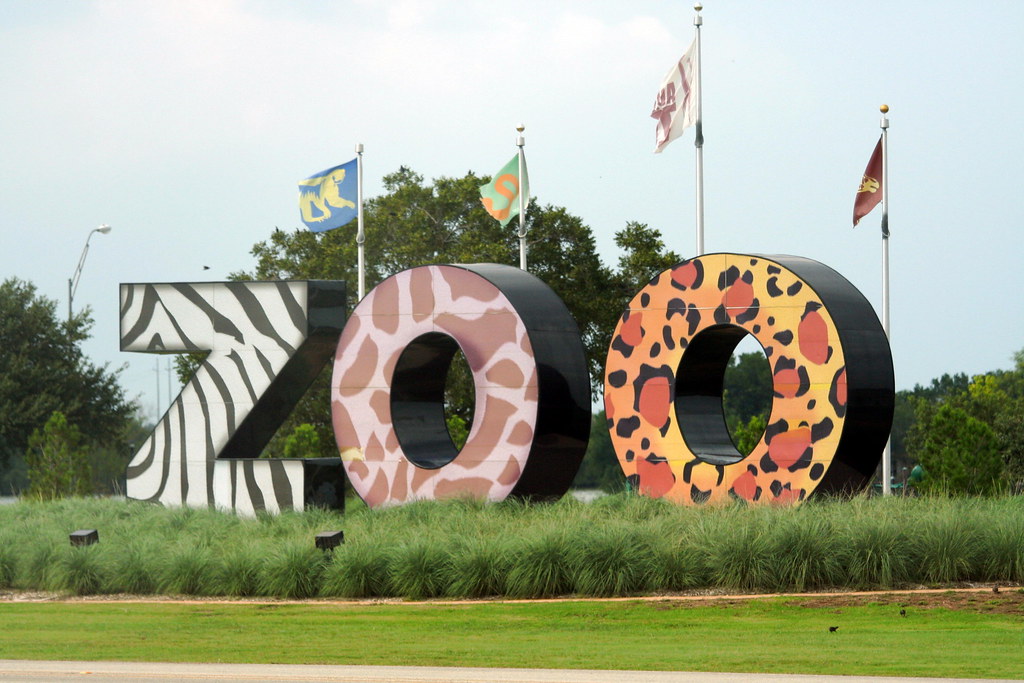 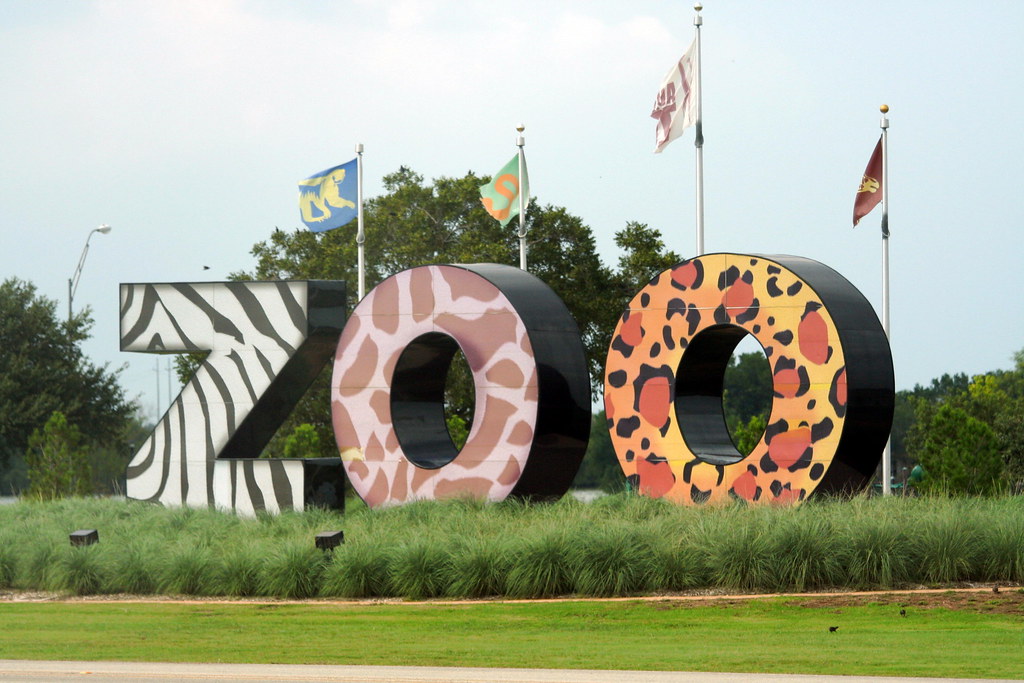 Spelling List #1-Test TuesdayRough   grudge  stunt   thumb   once   another   does   trouble   cousin   began   oxygen   copy   very   until   umpire   sudden   which   cityVocabulary List #1Hygiene: the rules of healthQuotient: the answer to a division problemNectar: a sweet liquid in many flowersEssay: a short compositionBanquet: a large meal for a special occasion; feastAugust Verse Due August 31st, but can be said any time before thenEphesians 2:8-9For by the grace you have been saved through faith. And this is not your own doing; it is the gift of God, not a result of works, so that no one may boast.